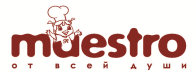 МЕНЮ ЛЕТНЕГО ДЕТСКОГО ОЗДОРОВИТЕЛЬНОГО ЛАГЕРЯ С  ДНЕВНЫМ ПРЕБЫВАНИЕМ ДЕТЕЙ НА БАЗЕ МБОУ ОГ №304 июня 2024г.ЗавтракОбед222=05№рецНаименованиеВыход№рецНаименованиеВыходБелкиЖирыУглеводыЭЦ(ккал)366Запеканка из творога12017,8514,718,232831025Молоко сгущённое с сахаром 8,5% жирности201,441,711,1662Бутерброд с джемом40/15/52,364,4926,22153685Чай с сахаром200/100,20,0510,0240,00627Апельсины1100,990,228,9147,3НаименованиеВыходНаименованиеВыходБелкиЖирыУглеводыЭЦ(ккал)576Гарнир из консервированного горошка300,930,061,9512139Суп картофельный с горохом2506,153,2222,52139499Котлета куриная7010,467,725,4141587Соус томатный501,32,44,244508Каша рисовая1503,527,9336,962341012Хлеб ржаной порция402,640,4813,36701011Хлеб пшеничный порция403,040,3219,6894700Напиток клюквенный2000,090,0413,6454